Yr6/7 Transition Package 2024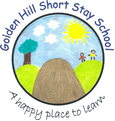 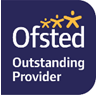 Do you know of any Year 6 children who would benefit from support with the transition to high school in 2024?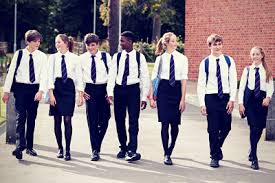 The support will help children to make a smooth transition from primary school to high school.Looking at the high school behaviour policyRules and RoutinesExpectations and aspirationsIndependence & organisational skillsPupil passportThe support would include:Attendance at TAF meetings (Summer Term)High School visit– meet key worker, head of year, pastoral support staffDeliver individual sessions with the child bespoke to their identified needsIdentify and suggest strategies Support transition period (1/2 hr or 1 hr visits) to support both child and staff. The 6 hours can be used over the Autumn term.                                                                                Costing £85 per hour